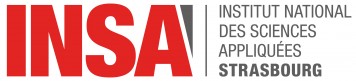 LEARNING AGREEMENT TO BE COMPLETED ON THE COMPUTERACADEMIC YEAR 201   / 201   - FIELD OF STUDY: ..................................................CHANGES TO THE ORIGINAL LEARNING AGREEMENT TO BE COMPLETED ON THE COMPUTERACADEMIC YEAR 201   / 201   - FIELD OF STUDY: ..................................................LAST NAMEFirst nameSending institutionReceiving  institutionStudy semester 1Study semester 2INSA StrasbourgCourse unit codeCourse unit titleCredits of the host universityTOTAL CREDITS:Student’s signature: .................................................................................................................................. Date: ..........................SENDING INSTITUTIONWe confirm that the proposed programme of study/learning agreement is approved.SENDING INSTITUTIONWe confirm that the proposed programme of study/learning agreement is approved.Departmental coordinator’s signature........................................................................Date: .............................................................Stamp: Institutional coordinator’s signature..................................................................................Date: ........................................................................Stamp: RECEIVING INSTITUTIONWe confirm that this proposed programme of study/learning agreement is approved.RECEIVING INSTITUTIONWe confirm that this proposed programme of study/learning agreement is approved.Departmental coordinator’s signature........................................................................Date: ...........................................................Stamp: Institutional coordinator’s signature..................................................................................Date: .................................................................Stamp: LAST NAMEFirst nameSending institutionReceiving institutionStudy semester 1Study semester 2INSA StrasbourgCourse unit codeCourse unit titleCourse without any changeDeleted courseAdded courseCredits of the host universityTOTALStudent’s signature: .................................................................................................................................. Date: ..........................SENDING INSTITUTIONWe confirm that the proposed programme of study/learning agreement is approved.SENDING INSTITUTIONWe confirm that the proposed programme of study/learning agreement is approved.Departmental coordinator’s signature........................................................................Date: .............................................................Stamp: Institutional coordinator’s signature..................................................................................Date: ........................................................................Stamp: RECEIVING INSTITUTIONWe confirm that this proposed programme of study/learning agreement is approved.RECEIVING INSTITUTIONWe confirm that this proposed programme of study/learning agreement is approved.Departmental coordinator’s signature........................................................................Date: ...........................................................Stamp: Institutional coordinator’s signature..................................................................................Date: .................................................................Stamp: 